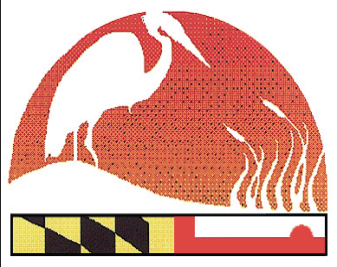 2017 Maryland Envirothon Training Sign-up FormWhen you arrive at registration for the 2017 Maryland Envirothon, the students will be split up so that there will be one (1) team member assigned to attend each training session offered; therefore, there will be one (1) person from each county team at each station at all times.  Team members should discuss and decide prior to your arrival at the state competition as to who will be attending which training sessions and submit the training form by May 22, 2017 with the rest of the registration packet. 	You must also choose a presentation date so that your team may present their Presentation Question to the Steering Committee. The Committee will travel to the winning team’s local Soil Conservation District office, to provide feedback and support for your team, prior to going to the Canon Event. This meeting is mandatory, and will provide your team with advice and sharpen their presentation skills. 	Some things to consider:Each student will attend 3 sessions lasting 1 hour 15 minutes per training sessions throughout the day.You need to decide which training stations each student will attend that would help the team best.There will be a study period later that evening where the students can share information with all the team members.	Here is a sample of how sign up will look: PLEASE PRINT CLEARLY OR TYPE(Information will be used to make name tags)County:  Frederick			Team Name:  Enviro-ComTeam Members:  	Craig Zinter 	Craig Hartsock	Barry Burch 	Karen Miller	Ginger Noble    	   Session 1Session 2 Session 3* When you arrive for registration a volunteer will walk you through the on-site registration process. Your “guide” will greet you upon arrival at the registration table and lead you through registration until the team has completed the process. 2017 Maryland Envirothon Training Sign-up FormPLEASE PRINT CLEARLY OR TYPE(Information will be used to make name tags)County:  ___________________________________		Team Name:  ___________________________________Team Members:  ________________________________	___________________________________	________________________________	___________________________________	________________________________Session 1Session 2 Session 3Please indicate a date that your team is prepared to meet the Maryland Envirothon Committee at their local Soil Conservation office. This meeting is for the winning team to complete their Presentation Question, and for the Committee to provide feedback and assistance as required. This is MANDATORY!!Please make sure that you choose a date that falls between June 26, and July 12, 2017. _______________________________________________________SoilsAquaticsForestryWildlife5th IssueFrederickCraig ZinterBarry BurchCraig HartsockKaren MillerGinger NobleSoilsAquaticsForestryWildlife5th IssueFrederickKaren MillerCraig HartsockCraig ZinterGinger NobleBarry BurchSoilsAquaticsForestryWildlife5th IssueFrederickBarry BurchGinger NobleKaren MillerCraig ZinterCraig HartsockSoilsAquaticsForestryWildlife5th IssueYour teamSoilsAquaticsForestryWildlife5th IssueYour teamSoilsAquaticsForestryWildlife5th IssueYour team